 Magisch zandNamen leerlingen: …………………………………………………………………………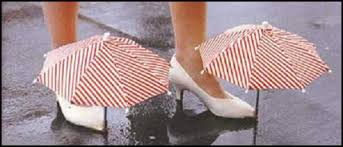 Hoe beschermen wij onze schoenen tegen regen?………………………………………………………………………………………Zouden we ook andere materialen of stoffen kunnen beschermen tegen water?Onderzoeksvraag:………………………………………………………………………………………Hypothese: ………………………………………………………………………………………Materiaal:- doorzichtige kom- normaal zand- magisch zand (zand gekleurd met krijt en bespoten met beschermende schoenenspray)- lepel- waterUitvoering:- Neem een lepeltje normaal zand,  breng het in het water en draai er mee rond.- Haal het zand er terug uit, wat zie je?- Kies een kleur magisch zand en doe hetzelfde als met het normaal zand.- Haal de lepel terug uit het water, wat zie je nu?Waarneming:Verklaring en besluit…………………………………………………………………………………………………………………………………………………………………………………………………………………………………………………………………………………………………………………………………………………………………………………………………………………………………………………………………………………………………………………………Normaal zandMagisch zandVoorNa